ОТЧЕТоб исполнении муниципального задания №на 2018 год (на 2018 год и на плановый период 2019 и 2020 годов) 1)от «_1_» _декабря   2018 г.Наименование муниципального учреждения муниципального образования Гулькевичский район (обособленного подразделения) МБОУСОШ № 20 им. Героя Советского Союза А. А. Лазуненкос. Новомихайловского муниципального образования Гулькевичский район.    Виды деятельности муниципального учреждения муниципального образования Гулькевичский район (обособленного подразделения)  общеобразовательная Периодичность                   12 мес.                                                                                                                                                                                                                                                                                                                                                     (указывается в соответствии с периодичностью представления отчета                                       об исполнении муниципального задания, установленной в муниципальном задании)Часть 1. Сведения об оказываемых муниципальных услугах 2)Раздел           1             1. Наименование муниципальной услуги _реализация основных общеобразовательных программ начального общего образования 2. Категории потребителей муниципальной услуги  _физические лица3. Сведения о фактическом достижении показателей, характеризующих качество и (или) объем (содержание) муниципальной услуги: 3.1. Сведения о фактическом достижении показателей, характеризующих качество муниципальной услуги:3.2. Сведения о фактическом достижении показателей, характеризующих объем (содержание) муниципальной услуги:Раздел           2             1. Наименование муниципальной услуги _реализация основных общеобразовательных программ основного общего образования2. Категории потребителей муниципальной услуги   _физические лица 3. Сведения о фактическом достижении показателей, характеризующих качество и (или) объем (содержание) муниципальной услуги: 3.1. Сведения о фактическом достижении показателей, характеризующих качество муниципальной услуги:3.2. Сведения о фактическом достижении показателей, характеризующих объем (содержание) муниципальной услуги:Раздел           3             1. Наименование муниципальной услуги реализация основных общеобразовательных программ среднего общего образования2. Категории потребителей муниципальной услуги физические лица3. Сведения о фактическом достижении показателей, характеризующих качество и (или) объем (содержание) муниципальной услуги: 3.1. Сведения о фактическом достижении показателей, характеризующих качество муниципальной услуги:3.2. Сведения о фактическом достижении показателей, характеризующих объем (содержание) муниципальной услуги:Часть 2. Сведения о выполняемых работах 3)Раздел ____ 1. Наименование работы____________________________________________________________________________________________________________________________________________________________________________________________________________ 2. Категории потребителей работы________________________________________________________________________________________________________________________3. Сведения о фактическом достижении показателей, характеризующих качество и (или) объем (содержание) работы: 3.1. Сведения о фактическом достижении показателей, характеризующих качество работы:3.2. Сведения о фактическом достижении показателей, характеризующих объем (содержание) работы:                                                    Часть 3. Прочие сведения о муниципальном заданииРуководитель (уполномоченное лицо)  директор МБОУСОШ № 20       ________            Е. Г. Сергиенко                  (должность)                                        (подпись)                  (расшифровка подписи) «1» декабря 2018 г.1) Заполняется в соответствии со сроком, соответствующим установленному бюджетным законодательством сроку или периоду формирования местного бюджета.2) Формируется при установлении муниципального задания на оказание муниципальных услуг (выполнения работ) и содержит требования к оказанию муниципальных услуг раздельно по каждой из муниципальных услуг с указанием порядкового номера раздела.3) Формируется при установлении муниципального задания на оказание муниципальной услуги (выполнения работ) и содержит требования к выполнению работ раздельно по каждой из работ с указанием порядкового номера раздела.4) Формируется в соответствии с муниципальным заданием.».Порядок заполнения:Столбцы (1-10,12) и все строки отчета части 1 разделов 1,2  заполняются из утвержденного муниципального задания на 2018 год .В столбце 11 указывается средний показатель за отчетный период.В столбце 13 указывается отклонение (процентов).Часть 3 отчета  данные ставятся на конец месяца (сверяется с подаваемой информацией о численности учащихся).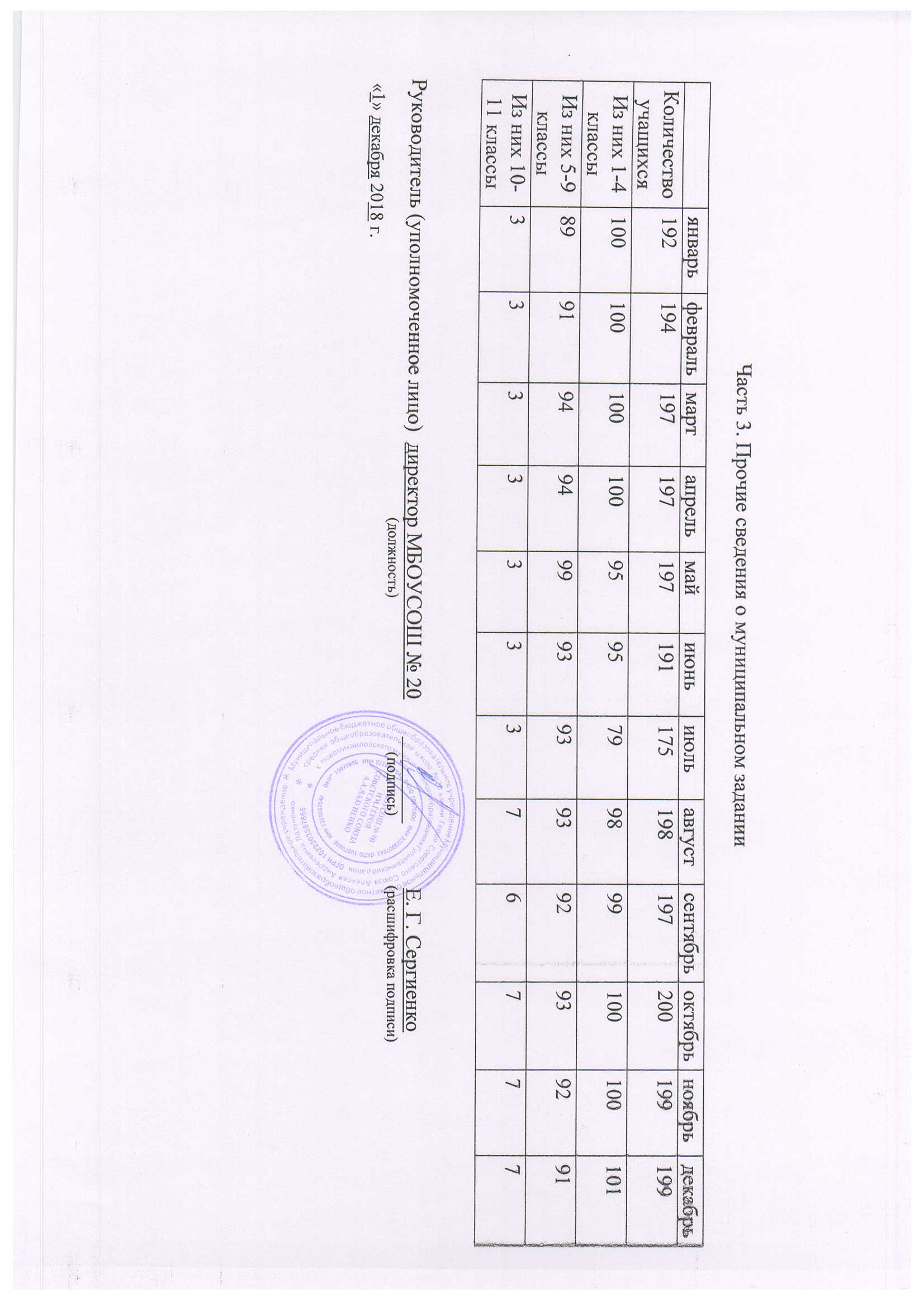 020КодыДатаКод по сводному рееструПо ОКВЭД80.10.2По ОКВЭД80.21.1По ОКВЭД80.21.2Код по общероссийскому базовому перечню или региональному перечню34787000301000102009101Уни-кальный номер реестро-вой записи 4)Показатель, характеризующий содержание муниципальной услугиПоказатель, характеризующий содержание муниципальной услугиПоказатель, характеризующий содержание муниципальной услугиПоказатель, характеризующий условия (формы) оказания муниципальной услугиПоказатель, характеризующий условия (формы) оказания муниципальной услугиПоказатель качества муниципальной услугиПоказатель качества муниципальной услугиПоказатель качества муниципальной услугиПоказатель качества муниципальной услугиПоказатель качества муниципальной услугиПоказатель качества муниципальной услугиПоказатель качества муниципальной услугиПоказатель качества муниципальной услугиУни-кальный номер реестро-вой записи 4)Показатель, характеризующий содержание муниципальной услугиПоказатель, характеризующий содержание муниципальной услугиПоказатель, характеризующий содержание муниципальной услугиПоказатель, характеризующий условия (формы) оказания муниципальной услугиПоказатель, характеризующий условия (формы) оказания муниципальной услугинаименование показателя 4)единица измерения единица измерения утвержде-но в муници-пальном задании на год4)исполнено на отчетную датудопустимое (возможное) отклонение 4)отклонение, превышающее допустимое (возможное) отклонениепричина отклоненияУни-кальный номер реестро-вой записи 4)_______ наиме-нование пока-зателя 4)_______ наиме-нование пока-зателя 4)_______ наиме-нование пока-зателя 4)_______ наиме-нование пока-зателя 4)_______  наиме-нование пока-зателя 4)наименование показателя 4)наи-мено-вание 4)код по ОКЕИ 4)утвержде-но в муници-пальном задании на год4)исполнено на отчетную датудопустимое (возможное) отклонение 4)отклонение, превышающее допустимое (возможное) отклонениепричина отклонения1234567891011121314801012О.99.0.БА81АЭ93001Не указаноНе указаноНе указаноОчная сприменениемдистанционныхобразовательныхтехнологий-Укомплектованность образовательного учреждения обучающимися в соответствии с нормами СанПин процент%1009510801012О.99.0.БА81АЭ93001Не указаноНе указаноНе указаноОчная сприменениемдистанционныхобразовательныхтехнологий-Доля педагогов, имеющих высшее профессионального образование и соответствующую курсовую переподготовкупроцент%908510801012О.99.0.БА81АЭ93001Не указаноНе указаноНе указаноОчная сприменениемдистанционныхобразовательныхтехнологий-Обеспечение доступа обучающихся в Интернетпроцент%10010010801012О.99.0.БА81АЭ93001Не указаноНе указаноНе указаноОчная сприменениемдистанционныхобразовательныхтехнологий-Обеспечение обучающихся фондом учебной, научной и художественной литературы общеобразовательным учреждениемпроцент%10010010801012О.99.0.БА81АЭ93001Не указаноНе указаноНе указаноОчная сприменениемдистанционныхобразовательныхтехнологий-Количество родителей (законных представителей), участвующих в управлении образовательным учреждением человекчел1110 %Уни-кальный номер реестро-вой записи 4)Показатель, характеризующий содержание муниципальной услугиПоказатель, характеризующий содержание муниципальной услугиПоказатель, характеризующий содержание муниципальной услугиПоказатель, характеризую-щий условия (формы) оказания муниципальной услугиПоказатель, характеризую-щий условия (формы) оказания муниципальной услугиПоказатель объема муниципальной услугиПоказатель объема муниципальной услугиПоказатель объема муниципальной услугиПоказатель объема муниципальной услугиПоказатель объема муниципальной услугиПоказатель объема муниципальной услугиПоказатель объема муниципальной услугиПоказатель объема муниципальной услугиПоказатель объема муниципальной услугиУни-кальный номер реестро-вой записи 4)Показатель, характеризующий содержание муниципальной услугиПоказатель, характеризующий содержание муниципальной услугиПоказатель, характеризующий содержание муниципальной услугиПоказатель, характеризую-щий условия (формы) оказания муниципальной услугиПоказатель, характеризую-щий условия (формы) оказания муниципальной услугинаиме-нование показа-теля 4)единица измерения единица измерения утвержде-но в муници-пальном задании на год 4)исполнено на отчетную датудопусти-мое (возмож-ное) отклоне-ние 4)отклоне-ние, превыша-ющее допусти-мое (возмож-ное) отклоне-ниепричина отклоне-ниясредний размер платы (цена, тариф)Уни-кальный номер реестро-вой записи 4)________ наиме-нование пока-зателя 4)_______ наиме-нование пока-зателя 4)_______ наиме-нование пока-зателя 4)_______ наиме-нование пока-зателя 4)_______ наиме-нование пока-зателя 4)наиме-нование показа-теля 4)наи-мено-вание 4)код по ОКЕИ 4)утвержде-но в муници-пальном задании на год 4)исполнено на отчетную датудопусти-мое (возмож-ное) отклоне-ние 4)отклоне-ние, превыша-ющее допусти-мое (возмож-ное) отклоне-ниепричина отклоне-ниясредний размер платы (цена, тариф)123456789101112131415801012О.99.0.БА81АЭ93001Не указаноНе указаноНе указаноОчная спримене-ниемдистанционныхобразовательныхтехнологийЧислообучающихсячеловекчел1029710 %Код по общероссийскому базовому перечню или региональному перечню35791000301000102003101Уни-кальный номер реестро-вой записи 4)Показатель, характеризующий содержание муниципальной услугиПоказатель, характеризующий содержание муниципальной услугиПоказатель, характеризующий содержание муниципальной услугиПоказатель, характеризующий условия (формы) оказания муниципальной услугиПоказатель, характеризующий условия (формы) оказания муниципальной услугиПоказатель качества муниципальной услугиПоказатель качества муниципальной услугиПоказатель качества муниципальной услугиПоказатель качества муниципальной услугиПоказатель качества муниципальной услугиПоказатель качества муниципальной услугиПоказатель качества муниципальной услугиПоказатель качества муниципальной услугиУни-кальный номер реестро-вой записи 4)Показатель, характеризующий содержание муниципальной услугиПоказатель, характеризующий содержание муниципальной услугиПоказатель, характеризующий содержание муниципальной услугиПоказатель, характеризующий условия (формы) оказания муниципальной услугиПоказатель, характеризующий условия (формы) оказания муниципальной услугинаименование показателя 4)единица измерения единица измерения утвержде-но в муници-пальном задании на год4)исполне-но на отчетную датудопустимое (возможное) отклонение 4)отклонение, превышающее допустимое (возможное) отклонениепричина отклоненияУни-кальный номер реестро-вой записи 4)_______ наиме-нование пока-зателя 4)_______ наиме-нование пока-зателя 4)_______ наиме-нование пока-зателя 4)_______ наиме-нование пока-зателя 4)_______  наиме-нование пока-зателя 4)наименование показателя 4)наимено-вание 4)код по ОКЕИ 4)утвержде-но в муници-пальном задании на год4)исполне-но на отчетную датудопустимое (возможное) отклонение 4)отклонение, превышающее допустимое (возможное) отклонениепричина отклонения1234567891011121314802111О.99.0.БА96АЮ59001Не указаноНе указаноНе указаноОчная сприменениемдистанционныхобразователь-ныхтехнологийУкомплектованность образовательного учреждения обучающимися в соответствии с нормами СанПиНпроцент%10010110802111О.99.0.БА96АЮ59001Не указаноНе указаноНе указаноОчная сприменениемдистанционныхобразователь-ныхтехнологийДоля педагогов, имеющих высшее профессионального образование и соответствующую курсовую переподготовкупроцент%10010010802111О.99.0.БА96АЮ59001Не указаноНе указаноНе указаноОчная сприменениемдистанционныхобразователь-ныхтехнологийОбеспечение доступа обучающихся в Интернетпроцент%10010010802111О.99.0.БА96АЮ59001Не указаноНе указаноНе указаноОчная сприменениемдистанционныхобразователь-ныхтехнологийДоля выпускников основной школы, подтвердивших годовые оценки на государственной итоговой аттестации с участием территориальных экзаменационных комиссийпроцент%100Русский яз. -91Математика – 90,5Биология – 90География - 9210802111О.99.0.БА96АЮ59001Не указаноНе указаноНе указаноОчная сприменениемдистанционныхобразователь-ныхтехнологийОбеспечение обучающихся фондом учебной, научной и художественной литературы общеобразовательным учреждением процент%10010010802111О.99.0.БА96АЮ59001Не указаноНе указаноНе указаноОчная сприменениемдистанционныхобразователь-ныхтехнологийКоличество родителей (законных представителей), участвующих в управлении образовательным учреждениемчеловекчел2210 %Уни-кальный номер реестро-вой записи 4)Показатель, характеризующий содержание муниципальной услугиПоказатель, характеризующий содержание муниципальной услугиПоказатель, характеризующий содержание муниципальной услугиПоказатель, характеризующий условия (формы) оказания муниципальной услугиПоказатель, характеризующий условия (формы) оказания муниципальной услугиПоказатель объема муниципальной услугиПоказатель объема муниципальной услугиПоказатель объема муниципальной услугиПоказатель объема муниципальной услугиПоказатель объема муниципальной услугиПоказатель объема муниципальной услугиПоказатель объема муниципальной услугиПоказатель объема муниципальной услугиПоказатель объема муниципальной услугиУни-кальный номер реестро-вой записи 4)Показатель, характеризующий содержание муниципальной услугиПоказатель, характеризующий содержание муниципальной услугиПоказатель, характеризующий содержание муниципальной услугиПоказатель, характеризующий условия (формы) оказания муниципальной услугиПоказатель, характеризующий условия (формы) оказания муниципальной услугинаиме-нование показа-теля 4)единица измерения единица измерения утвержде-но в муници-пальном задании на год 4)исполнено на отчетную датудопусти-мое (возмож-ное) отклоне-ние 4)отклоне-ние, превыша-ющее допусти-мое (возмож-ное) отклоне-ниепричина отклоне-ниясредний размер платы (цена, тариф)Уни-кальный номер реестро-вой записи 4)________ наиме-нование показателя 4)_______ наиме-нование пока-зателя 4)_______ наиме-нование пока-зателя 4)_______ наиме-нование пока-зателя 4)_______ наиме-нование пока-зателя 4)наиме-нование показа-теля 4)наи-мено-вание 4)код по ОКЕИ 4)утвержде-но в муници-пальном задании на год 4)исполнено на отчетную датудопусти-мое (возмож-ное) отклоне-ние 4)отклоне-ние, превыша-ющее допусти-мое (возмож-ное) отклоне-ниепричина отклоне-ниясредний размер платы (цена, тариф)123456789101112131415802111О.99.0.БА96АЮ59001Не указаноНе указаноНе указаноОчная сприменениемдистанционныхобразовательныхтехнологийЧисло обучающихсячеловекчел929310 %Код по общероссийскому базовому перечню или региональному перечню36794000301000102000101Уни-кальный номер реестро-вой записи 4)Показатель, характеризующий содержание муниципальной услугиПоказатель, характеризующий содержание муниципальной услугиПоказатель, характеризующий содержание муниципальной услугиПоказатель, характеризующий условия (формы) оказания муниципальной услугиПоказатель, характеризующий условия (формы) оказания муниципальной услугиПоказатель качества муниципальной услугиПоказатель качества муниципальной услугиПоказатель качества муниципальной услугиПоказатель качества муниципальной услугиПоказатель качества муниципальной услугиПоказатель качества муниципальной услугиПоказатель качества муниципальной услугиПоказатель качества муниципальной услугиУни-кальный номер реестро-вой записи 4)Показатель, характеризующий содержание муниципальной услугиПоказатель, характеризующий содержание муниципальной услугиПоказатель, характеризующий содержание муниципальной услугиПоказатель, характеризующий условия (формы) оказания муниципальной услугиПоказатель, характеризующий условия (формы) оказания муниципальной услугинаименование показателя 4)единица измерения единица измерения утвержде-но в муници-пальном задании на год4)исполнено на отчетную датудопустимое (возможное) отклонение 4)отклонение, превышающее допустимое (возможное) отклонениепричина отклоненияУни-кальный номер реестро-вой записи 4)_______ наиме-нование пока-зателя 4)_______ наиме-нование пока-зателя 4)_______ наиме-нование пока-зателя 4)_______ наиме-нование пока-зателя 4)_______  наиме-нование пока-зателя 4)наименование показателя 4)наи-мено-вание 4)код по ОКЕИ 4)утвержде-но в муници-пальном задании на год4)исполнено на отчетную датудопустимое (возможное) отклонение 4)отклонение, превышающее допустимое (возможное) отклонениепричина отклонения1234567891011121314802112О.99.0.ББ11АЮ59001Не указаноНе указаноНе указаноОчная сприменениемдистанционныхобразователь-ныхтехнологийУкомплектованность образовательного учреждения обучающимися в соответствии с нормами СанПинпроцент%10010010802112О.99.0.ББ11АЮ59001Не указаноНе указаноНе указаноОчная сприменениемдистанционныхобразователь-ныхтехнологийДоля педагогов, имеющих высшее профессионального образование и соответствующую курсовую переподготовкупроцент%10010010802112О.99.0.ББ11АЮ59001Не указаноНе указаноНе указаноОчная сприменениемдистанционныхобразователь-ныхтехнологийОбеспечение доступа обучающихся в Интернетпроцент%10010010802112О.99.0.ББ11АЮ59001Не указаноНе указаноНе указаноОчная сприменениемдистанционныхобразователь-ныхтехнологийДоля выпускников средней общей школы, преодолевших порог успешности на едином государственном экзамене по математике и русскому языку процент%--10802112О.99.0.ББ11АЮ59001Не указаноНе указаноНе указаноОчная сприменениемдистанционныхобразователь-ныхтехнологийОбеспечение обучающихся фондом учебной, научной и художественной литературы общеобразовательным учреждениемпроцент%10010010802112О.99.0.ББ11АЮ59001Не указаноНе указаноНе указаноОчная сприменениемдистанционныхобразователь-ныхтехнологийКоличество родителей (законных представителей), участвующих в управлении образовательным учреждением (чел.)человекчел2210 %Уни-кальный номер реестро-вой записи 4)Показатель, характеризующий содержание муниципальной услугиПоказатель, характеризующий содержание муниципальной услугиПоказатель, характеризующий содержание муниципальной услугиПоказатель, характеризующий условия (формы) оказания муниципальной услугиПоказатель, характеризующий условия (формы) оказания муниципальной услугиПоказатель объема муниципальной услугиПоказатель объема муниципальной услугиПоказатель объема муниципальной услугиПоказатель объема муниципальной услугиПоказатель объема муниципальной услугиПоказатель объема муниципальной услугиПоказатель объема муниципальной услугиПоказатель объема муниципальной услугиПоказатель объема муниципальной услугиУни-кальный номер реестро-вой записи 4)Показатель, характеризующий содержание муниципальной услугиПоказатель, характеризующий содержание муниципальной услугиПоказатель, характеризующий содержание муниципальной услугиПоказатель, характеризующий условия (формы) оказания муниципальной услугиПоказатель, характеризующий условия (формы) оказания муниципальной услугинаиме-нование показа-теля 4)единица измерения единица измерения утвержде-но в муници-пальном задании на год 4)исполне-но на отчетную датудопусти-мое (возмож-ное) отклоне-ние 4)отклоне-ние, превыша-ющее допусти-мое (возмож-ное) отклоне-ниепричина отклоне-ниясредний размер платы (цена, тариф)Уни-кальный номер реестро-вой записи 4)________ наиме-нование пока-зателя 4)_______ наиме-нование пока-зателя 4)_______ наиме-нование пока-зателя 4)_______ наиме-нование пока-зателя 4)_______ наиме-нование пока-зателя 4)наиме-нование показа-теля 4)наи-мено-вание 4)код по ОКЕИ 4)утвержде-но в муници-пальном задании на год 4)исполне-но на отчетную датудопусти-мое (возмож-ное) отклоне-ние 4)отклоне-ние, превыша-ющее допусти-мое (возмож-ное) отклоне-ниепричина отклоне-ниясредний размер платы (цена, тариф)123456789101112131415802112О.99.0.ББ11АЮ59001Не указаноНе указаноНе указаноОчная спримене-ниемдистанционныхобразовательныхтехнологийЧисло обучающихсячеловекчел5510 %Код по региональному перечнюУни-кальный номер реестро-вой записи 4)Показатель, характеризующий содержание работыПоказатель, характеризующий содержание работыПоказатель, характеризующий содержание работыПоказатель, характеризую-щий условия (формы) выполнения работыПоказатель, характеризую-щий условия (формы) выполнения работыПоказатель качества работыПоказатель качества работыПоказатель качества работыПоказатель качества работыПоказатель качества работыПоказатель качества работыПоказатель качества работыПоказатель качества работыУни-кальный номер реестро-вой записи 4)Показатель, характеризующий содержание работыПоказатель, характеризующий содержание работыПоказатель, характеризующий содержание работыПоказатель, характеризую-щий условия (формы) выполнения работыПоказатель, характеризую-щий условия (формы) выполнения работынаиме-нование показа-теля4)единица измерения единица измерения утверждено в муници-пальном задании на год 4)исполнено на отчетную датудопустимое (возможное) отклонение 4)отклонение, превыша-ющее допустимое (возможное) отклонениепричина отклоне-нияУни-кальный номер реестро-вой записи 4)________ наиме-нование пока-зателя 4)_______ наиме-нование пока-зателя 4)_______ наиме-нование пока-зателя 4)_______ наиме-нование пока-зателя 4)_______ наиме-нование пока-зателя 4)наиме-нование показа-теля4)наиме-нование4)код по ОКЕИ 4)утверждено в муници-пальном задании на год 4)исполнено на отчетную датудопустимое (возможное) отклонение 4)отклонение, превыша-ющее допустимое (возможное) отклонениепричина отклоне-ния1234567891011121314Уни-кальный номер реестро-вой записи 4)Показатель, характеризующий содержание работыПоказатель, характеризующий содержание работыПоказатель, характеризующий содержание работыПоказатель, характеризую-щий условия (формы) выполнения работыПоказатель, характеризую-щий условия (формы) выполнения работыПоказатель объема работыПоказатель объема работыПоказатель объема работыПоказатель объема работыПоказатель объема работыПоказатель объема работыПоказатель объема работыПоказатель объема работыУни-кальный номер реестро-вой записи 4)Показатель, характеризующий содержание работыПоказатель, характеризующий содержание работыПоказатель, характеризующий содержание работыПоказатель, характеризую-щий условия (формы) выполнения работыПоказатель, характеризую-щий условия (формы) выполнения работынаиме-нование показа-теля 4)единица измерения единица измерения утверждено в муници-пальном задании на год 4)исполнено на отчетную датудопустимое (возможное) отклонение4)отклонение, превыша-ющее допустимое (возможное) отклонениепричина отклоне-нияУни-кальный номер реестро-вой записи 4)________ наиме-нование пока-зателя 4)_______ наиме-нование пока-зателя 4)_______ наиме-нование пока-зателя 4)_______ наиме-нование пока-зателя 4)_______ наиме-нование пока-зателя 4)наиме-нование показа-теля 4)наиме-нование4)код по ОКЕИ 4)утверждено в муници-пальном задании на год 4)исполнено на отчетную датудопустимое (возможное) отклонение4)отклонение, превыша-ющее допустимое (возможное) отклонениепричина отклоне-ния1234567891011121314январьфевральмартапрельмайиюньиюльавгустсентябрьоктябрьноябрьдекабрьКоличество учащихся192194197197197191175198197200199199Из них 1-4 классы1001001001009595799899100100101Из них 5-9 классы899194949993939392939291Из них 10-11 классы333333376777